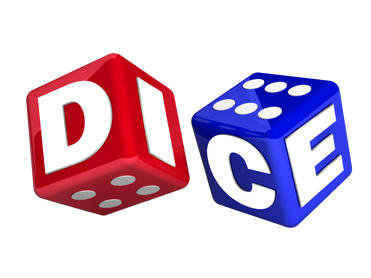 DICE Enterprise Membership Form www.diceenterprise.co.uk Who are we? We are a non-for-profit social enterprise that provides activities, events and services for people with a disAbility, predominantly adults aged 18 and above. Membership is open to anyone with a disAbility or mental health condition aged 18 or above. It will run up to 31st December and be renewed annually. DICE Membership is optional. If you do attend regular events and activities there are great savings to be had. Annual membership costs £25 (Just over £2 a month). You can pay by cash or card. The fee for a replacement card should you lose it, or it gets damaged, is £3.Fees for those joining part way through the year.Jan-March - £25 (To take you to December 31st of that Year)April – Aug. £2.50 a month for as many months as will take you to the end of the year and to be paid in one full payment.Sept-Dec. £2.50 a month for as many months as will take you to the end of the year plus the following years annual membership fee. What do you get from your membership?You can access our social pub nights a week for just £1 a night instead of £2.Each member receives an official DICE membership card with a unique membership number. For most of the events organised by DICE members will be entitled to a discount. More than anything you get to be part of a fun and fast-growing community organisation that is doing great things for local people with a disAbility. 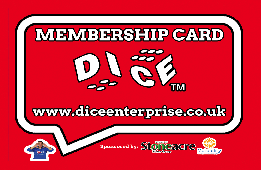   What activities interest you? (Please Tick)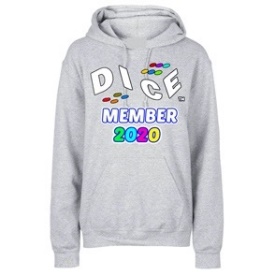 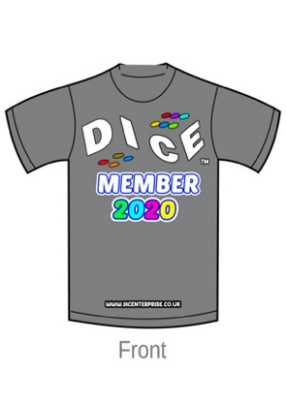 Membership Form If you need support in completing the form please ask staff for help. Where an adult with a disability is unable to consent, this must be done so by an individual who is legally able to do so on their behalf. Members DetailsPlease provide details of your disability and medical conditions. Please include any allergies. E.g. NutsDo you have any hints and tips on how we can help you when you are at our activities, so you enjoy it the most and get more from your visit?Do you consent to a trained first aider treating any minor injuries if required?Yes 	No Are you willing to be photographed for promotional purposes? This may include web publishing and social media.Yes 		No   Are you willing to be filmed for promotional purposes?Yes                NoPlease advise below any other information you feel may be helpful to us in assisting you to enjoy your experience and also assist us with dealing with any situations relating to behaviour or habits.Dice Acceptable Behaviour Contract The DICE social pub is a great place where adults aged 18+ with a disAbility attend and enjoy a night out in a safe and fun environment with their friends. It is not a youth club and it is not a place where bullying or bad behaviour will be accepted or tolerated.No Swearing or Bad LanguageNo Physical Violence (Hitting, pushing, Spitting, dragging etc)No Bullying (Verbal, Psychological or Physical)No Throwing of any objectsDo not bring your own food & drinks into a venue that already sells them. Anyone found consuming drinks not purchased from the Pub will be suspended for a minimum of 1 month. No going into rooms or areas of the venue that are not being used by DICE.Smoking only permitted in the designated spacesPersonal space. Be mindful that people have different tolerance levels.Do not damage any DICE or venue equipment or furniture. Treat with respect. All non-accidental damages will be paid for.10. Do not say something to someone that they may find offensive.11. Behave in a responsible manner at all times12. Behave on social media while at DICE (No Cyber bullying)13. Always follow the instructions of DICE StaffBreaking this contract will result in disciplinary action. This could be a verbal or written warning or suspension dependant on the seriousness of the incident. DeclarationI understand that by signing and returning this form I agree to take part in Dice events. I understand I will receive text or email updates if I have given permissions on this form. I understand that if I do follow the rules set out in the behaviour contract I will not be disciplined. Evidence of Age & Disability One required for eachAge (Birth Certificate, Passport, Driver’s License, Pension Book)Disability (Letter or bank statement detailing disability benefits, disability living allowance, incapacity benefits or severe disabled allowance)If you do not have any of the above documentation, please speak to a member of the team to discuss alternative options. Coach trips10 pin Bowling CompetitionsSocial Pub Nights (Karaoke & Bingo)Football sessionsResidentialsQuizzesDiscosLive Entertainment NightsDramaDanceMeals OutNameEmail address(Please leave your email for regular updates on events and urgent notifications)D.O.BAgeAddress Postcode:Postcode:Postcode:Postcode:Main Contact NumbersLandline:Mobile:Please text me details of dice events     Yes                NoPlease text me urgent notifications         Yes                NoLandline:Mobile:Please text me details of dice events     Yes                NoPlease text me urgent notifications         Yes                NoLandline:Mobile:Please text me details of dice events     Yes                NoPlease text me urgent notifications         Yes                NoLandline:Mobile:Please text me details of dice events     Yes                NoPlease text me urgent notifications         Yes                NoEmergency Telephone NumbersMUST COMPLETE BOTH1Name - Number - Relationship to you -Name - Number - Relationship to you -Name - Number - Relationship to you -2Name - Number - Relationship to you – Name - Number - Relationship to you – Name - Number - Relationship to you – SignatureParent / guardian NameDate